Tableau des représentations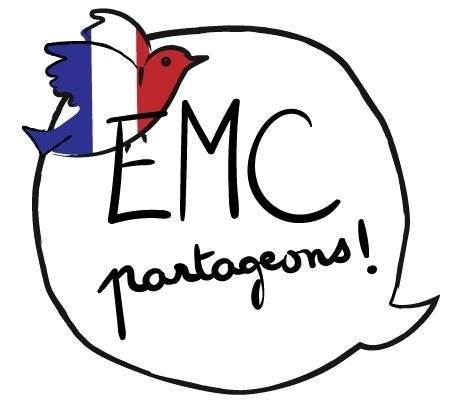 SarahJulesBruyant / BruyanteAgité / AgitéePleurnicheur / PleurnicheuseCalmeAventurier / Aventurière Faible SageSportif / Sportive Peureux / Peureuse Bagarreur / Bagarreuse Fort / Forte Coquet / Coquette Courageux / Courageuse Prudent / Prudente Casse-couBavard / Bavarde 